   السؤال الأول / اختار الإجابة الصحيحة فيما يلي :إقلب الصفحةالسؤال الثاني / ضع عبارة (صح) أو ( خطأ) أمام العبارات التالية :1- الجبال والوديان والصحاري والأنهار مثال على التضاريس (...................)2-  الزلزال هو فتحة في القشرة الأرضية تندفع منها الصهارة(...................)3- تسمى العملية التي تسبب تفتت الصخورأو مواد أخرى التجوية  (...................)4- المناخ هو متوسط الحالة الجوية في مكان ما وخلال فترة زمنية محددة طويلة (...................)5- موارد الطاقة المتجددة تنتج طاقة من موارد دائمة وغير محدودة مثل الطاقة الشمسية (.................)6- الوقود الأحفوري من موارد الطاقة غير المتجددة  ( .................)7- من الإجراءات الكفيلة في الحد من تلوث الهواء صيانة السيارات بشكل دوري (...............)8-تسبب العاصفة الرملية تساقط الثلوج والبرد وانخفاضا كبيرا في درجة الحرارة  (...............)9-تلتقي الكتل الهوائية في منطقة تسمى الجبهة الهوائية   (.................)10- يقاس الضغط  الجوي باستعمال البارومتر(................)ـــــــــــــــــــــــــــــــــــــــــــــــــــــــــــــــــــــــــــــــــــــــــــــــــــــــــــــــــــــــــــــــــــــــــــــــــــــــــــــــــــــــــــ  السؤال الثالث / صل بين الغيمة ووصفها :    * الغيوم الريشية                                              *  تتشكل على ارتفاعات منخفضة       * الغيوم الطبقية                                              * سميكة وتتشكل على ارتفاعات متوسطة    * الغيوم الركامية                                            * تتشكل عند أعلى ارتفاعالسؤال الرابع /اذكر طريقة من طرق المحافظة على الماء ؟....................................................................................................ـــــــــــــــــــــــــــــــــــــــــــــــــــــــــــــــــــــــــــــــــــــــــــــــــــــــــــــــــــــــــــــــــــــــ انتهت الأسئلة ـــــــــــالمملكة العربية السعوديةالمملكة العربية السعودية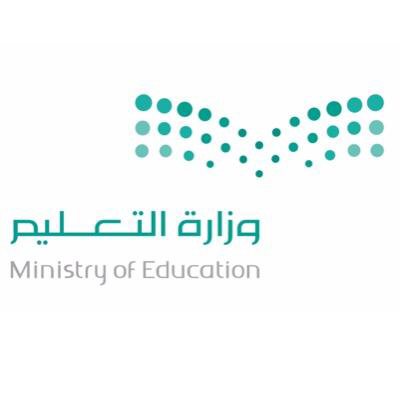 وزارة التعليموزارة التعليمالمادة: علومالمادة: علومالإدارة العامة للتعليم بمنطقة الإدارة العامة للتعليم بمنطقة الصف: الخامسالصف: الخامسمكتب التعليم مكتب التعليم الزمن: ساعة ونصف الزمن: ساعة ونصف أسئلة نهاية اختبار الفصل الدراسي (  الثاني   ) الدور (  الأول )   للعام الدراسي : 1443هـأسئلة نهاية اختبار الفصل الدراسي (  الثاني   ) الدور (  الأول )   للعام الدراسي : 1443هـأسئلة نهاية اختبار الفصل الدراسي (  الثاني   ) الدور (  الأول )   للعام الدراسي : 1443هـأسئلة نهاية اختبار الفصل الدراسي (  الثاني   ) الدور (  الأول )   للعام الدراسي : 1443هـأسئلة نهاية اختبار الفصل الدراسي (  الثاني   ) الدور (  الأول )   للعام الدراسي : 1443هـأسئلة نهاية اختبار الفصل الدراسي (  الثاني   ) الدور (  الأول )   للعام الدراسي : 1443هـاسم الطالب :.............................................................................................................. رقم الجلوس   ........................................................اسم الطالب :.............................................................................................................. رقم الجلوس   ........................................................اسم الطالب :.............................................................................................................. رقم الجلوس   ........................................................اسم الطالب :.............................................................................................................. رقم الجلوس   ........................................................اسم الطالب :.............................................................................................................. رقم الجلوس   ........................................................اسم الطالب :.............................................................................................................. رقم الجلوس   ........................................................اسم المصحح : اسم المراجع :اسم المراجع :الدرجة النهائية رقما ( 40)الدرجة النهائية رقما ( 40)توقيعه :توقيعه :توقيعه :كتابةكتابة1- اهتزاز قشرة الأرض يسمى  :أ)  تعرية                            ب) زلزال                 ج) تضاريس                                       د) تجوية2-  من معالم سطح الأرض اليابسة:أ) الجبال                             ب) المحيط               ج) البحار                                    د) الأنهار3- يستعمل لقياس قوة الزلزال مقياس:أ) الثرمومتر                         ب) ريختر               ج) الأنيمومتر                        د)الإلكترون4- عملية نقل التربة وفتات الصخور من مكان لآخر تسمى:أ)  البراكين                          ب) التعرية               ج) الرياح                                     د) الزلازل5- الجزء الذي تعيش به المخلوقات الحية على الأرض يسمى:أ) الغلاف الحيوي                   ب) الغلاف الجوي         ج) الغلاف المائي                           د) القشرة6- دوران سحابة على شكل قمعي يصاحبه رياح شديدة:أ) عاصفة رملية                    ب) عاصفة ثلجية                      ج) إعصار قمعي                   د)عاصفة رعدية7- تسمى المنطقة من الجبل التي تقع في الجانب غير المواجه للرياح:أ) المناخ                            ب) ظل المطر                          ج) مسطح مائي                            د)نسيم البحر8- كمية بخار الماء في الهواء هي :أ) الرياح                            ب) الرطوبة                        ج) الضغط الجوي                           د)درجة الحرارة9- أي ممايلي ليس شكلا من أشكال الهطول الصلب :أ) المطر                            ب) الثلج                           ج) البرد                                       د)مطر متجمد10- من الأعاصير الدوارة ذات الضغط المنخفض في مركزها :أ) عاصفة رملية                  ب) إعصار حلزوني                   ج) عاصفة ثلجية                           د)عاصفة جليدية